Familiedag på        Solbakken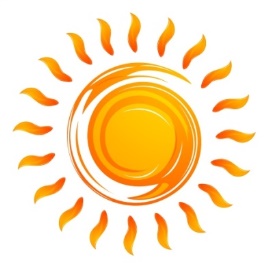 Vi vil gerne invitere til børne- og juniorstævne på Solbakken d. 26.  Maj. 2022.En dag for hele familien, ude i det fri.Kl. 10 – 10.30  AnkomstKl. 10.30            Velkomst og den første samling.                                        (Bibelfortælling ved Helle Agerbo)Picnickurven nydes(der sælges is)Aktiviteter for alle kl. 13-14.Den medbraget kaffe nydes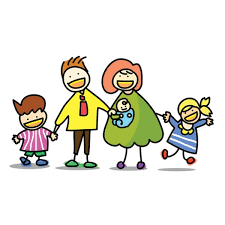 Kl. 14.15   2. samling begynderKl. 15.15 ca.      Dagen slutterHilsen LM-Kids udvalget Sdr. Jylland og Fyns afd.Adr: Sønderballe Hoved 60, 6100 Haderslev                    Familiedag på        SolbakkenVi vil gerne invitere til børne- og juniorstævne på Solbakken d. 26.  Maj. 2022.En dag for hele familien, ude i det fri.Kl. 10 – 10.30  AnkomstKl. 10.30            Velkomst og den første samling.                                            (Bibelfortælling ved Helle Agerbo)Picnickurven nydes(der sælges is)Aktiviteter for alle kl. 13-14.Den medbraget kaffe nydesKl. 14.15   2. samling begynderKl. 15.15 ca.      Dagen slutterHilsen LM-Kids udvalget Sdr. Jylland og Fyns afd.Adr: Sønderballe Hoved 60, 6100 Haderslev